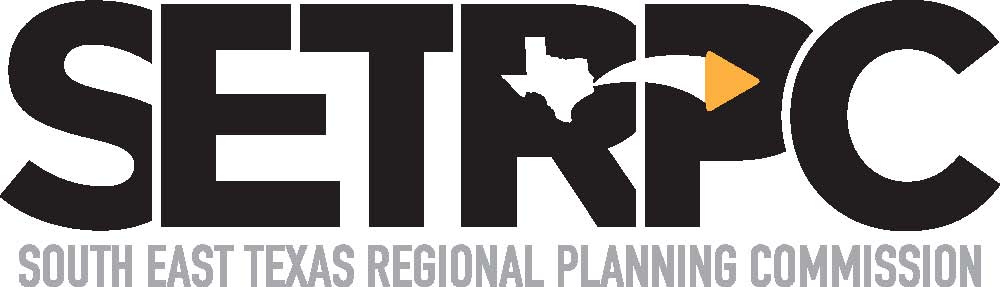 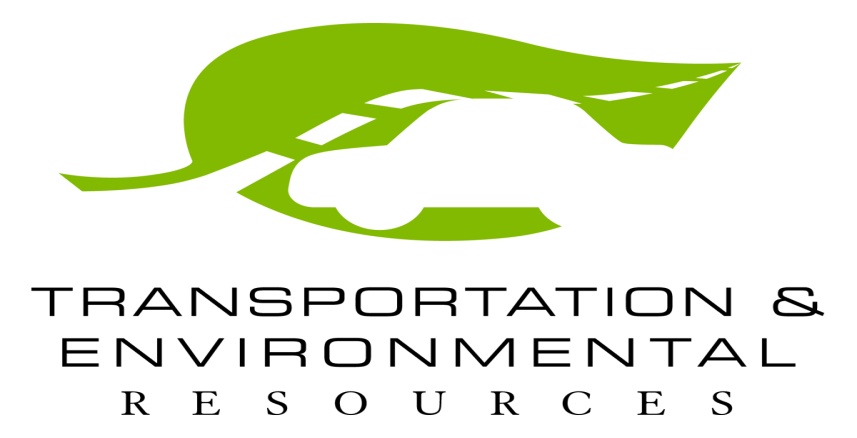 JOHRTS Regional Freight Mobility Plan Kickoff MeetingThursday, October 18, 2018 10:00 a.m. South East Texas Regional Planning Commission 2210 Eastex Freeway, Beaumont, TX Homer E. Nagel Conference Room 
AGENDAWelcome and introductionsImportance of freight to the Southeast Texas regionPetrochemical supply chainDomestic energy renaissance and oil export boomWork completed to dateExisting conditions assessmentCommodity flow assessmentApproach for economic impacts analysisDiscuss draft freight plan goals and objectivesDiscussion and feedback on Regional Freight Mobility Plan